REQUESTS FOR THE HOLY QURANVol. 5Compiled by: dr umar azamManchester, ukJuly 2011holy quranReply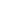 Dr. Umar Azam,In repsonse to your email, I humble request for the new attachment of the quran.Many thanks.Muhammad Yusufari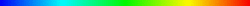 Ramdhaan BookletReplyDear Azam
Assalamu Alaikkum
Please send me a copy.
wa salaam
Irshad Sait

--
Sent from Gmail for mobile | mobile.google.com(no subject)ReplyRequest for a soft copy of the QuranReplyHOly Quran attachment and Ramadan pocklet requestReplyRe: [MasjidNabwi] Request the brand-new, colourful, easy-to-read attachment of the Holy Quran.ReplyImages are not displayed.
Display images below - Always display images from imaninfo@sltnet.lk
I am not bothered about what others say. Can you please send me a soft copy
of the Holy Quran


DR UMAR AZAM wrote:How dare you say such a thing, you fitna!

Waseem Qureshi <waseem.qureshi@umapk.com> wrote:Beware all of you, it may be the same Fake copy of HOLY QURAN which contains only 77 surahs and condemns Jihaad.Best Regards,Waseem-Ud-DinFrom: MasjidNabwi@yahoogroups.com [mailto:MasjidNabwi@yahoogroups.com] On Behalf Of DR UMAR AZAM
Sent: Tuesday, September 02, 2008 1:59 AM
To: Mohamed Mansoor [ MTN - Innovation Centre ]; Ghulam Topi Walay Baba; kajamoinudeen@gmail.com; mirza_info@yahoo.com; qaseem39us@yahoo.com; electronicengineers@yahoo.com; sakbomb@gmail.com; masood_sani2003@hotmail.com; abufasahat@gmail.com; sssadath@yahoo.co.in; gul_badshah@yahoo.com; gbkhan@se.com.sa; burhanud@gmail.com; burraq_qadri@yahoo.com; mailaquil@yahoo.com; attarirafique92@gmail.com; Imran1112@gmail.com; mf_78692@yahoo.com; grsial@gmail.com; mazhar.sayyed@wipro.com; m_s_437@yahoo.com; khafiz@lamprell.com; rafi.aamiri@gmail.com; zshameel@gmail.com; alsafa.almarwa@gmail.com; shakeelmi@marafiq.com.sa;44240@se.com.sa; khMahmood@se.com.sa; aaHameed@se.com.sa; ibrahims_sa@yahoo.com; janjuanawaz@yahoo.com; myousufhamza@gmail.com;48703@se.com.sa; scs-MHShah@se.com.sa; mamoon_jabri@yahoo.co.in; zshameel@yahoo.com; Mahboob.Alam@snamprogetti.eni.it; ask@huda.tv; islam@arabnews.com; iazahid@gmail.com; md_misbah@yahoo.com; moulaalisyed@yahoo.com; zaka_mzk@yahoo.co.in; tanzimshaikh@gmail.com; arsalanahmed82@gmail.com; imranjaffers@gmail.com; syedshabbirahsan@yahoo.com; sar285@gmail.com; aslam.bih@gmail.com; trueislam786@googlegroups.com; Muslims_Network@yahoogroups.com; Tatyaaz@googlegroups.com; MasjidNabwi@yahoogroups.com
Subject: [MasjidNabwi] Request the brand-new, colourful, easy-to-read attachment of the Holy Quran.Assalamu Alaikum,                Brand-new free attachment of the Holy Quran.  Very colourful.  Pretty text.  Easy to read.  The Holy Month of Ramadan is coming up.  To get this attachment of the Entire Holy Quran from me absolutely free, put in a request to me at:                     softcopyofquran@gmail.com                Please note: this is notthe same attachment I have been distributing before.  It is a new one. I await your requests with pleasure; give me 24 hours to send the Attachment. Dr Umar Azam  request of quranReplyGet an email ID as yourname@ymail.com or yourname@rocketmail.com. Click here.my requestReplyAsalamu alykum,
I here by foward my request for the free softcopy of the Quran.
Thank you very much.Fwd: Request the brand-new, colourful, easy-to-read attachment of the Holy Quran.ReplyRequest soft copy of the holy QuranshahidREQUEST OF SOFT COPY OF AL QURAN KAREEM.ReplyRequest for the softcopy of QuranReplyAssalamu’alaikum,In this holy Ramadhan I would like to have the holy Quran in softcopy, could you please send me the holy Quran as an attachment?Thank you very much,Wassalamu’alaikum,Ardiek MahargonoRE: Request the brand-new, colourful, easy-to-read attachment of the Holy Quran.ReplySoftcopy requestedMuhammad Asghar KhanSYSCOMP.O. Box 20340Dubai, UAEPHONE:00971-4-2674556 ext 215FAX      :00971-4-2670427Email   :M.Asghar@syscom.binghalib.comWeb     :www.binghalib.com/syscomsend me Quran AttachementReplyASAKSoftcopyofquranReplyPls Send.Please send me the Copy Of QURAN !!!ReplyPlease send me the Copy Of QURAN Voice your opinion on the burning issues of the day. Discuss, debate with the world. Logon to message boards on MSN. Try it!Asrar hereReplyASAK.
Please send me a copy at the earliest.Assalamu Alaikum,                Brand-new free attachment of the Holy Quran.  Very colourful.  Pretty text.  Easy to read.  The Holy Month of Ramadan is coming up.  To get this attachment of the Entire Holy Quran from me absolutely free, put in a request to me at:                      softcopyofquran@ gmail.com                Please note: this is not the same attachment I have been distributing before.  It is a new one. I await your requests with pleasure; give me 24 hours to send the Attachment. MD.ASRAR AHMED SIDDIQI
00971504539145(no subject)ReplyPlease can you send me a copy of the Quran.....Many thanksGet Hotmail on your mobile from Vodafone Try it Nowregarding soft copy of holy QuranReplyDear Sir,Assalamu alaikkum (var),Kindly send the soft copy holy quaran.Regards,Mohamed ismail(no subject)ReplyPlease send copy of the holy quranWassalamkhasim rahman khanREQUEST FOR A SOFT COPY OF QURANReplyMY DEAR BROTHER THANKS SO MUCH MAY GOD BLESS YOU AND UR FAMILY FOR THE SREVICE UR RENDERING TO THE UMMA.I SHALL BE THANKFUL TO U IF U COULD SEND ME A COPY OF THE SAID QURANTHANKS REMEMBER ME IN UR PRAYERSBASIT OMAR KAHNMY EAMIL ID IS :basit_khan2002@yahoo.comRE: [MasjidNabwi] Request the brand-new, colourful, easy-to-read attachment of the Holy Quran.ReplyDear Sir,Plz send me one.Best Regards,Waseem-Ud-DinFREE EMAIL OF THE QURANReplySalaamsCan you please send me the free email copy the Quran to hanif.karbani@hotmail.comHanifRE: BRAND NEW HOLY QURAN ATTACHMENTReply
I would like to request a soft copy of the quran


Image by FlamingText.com 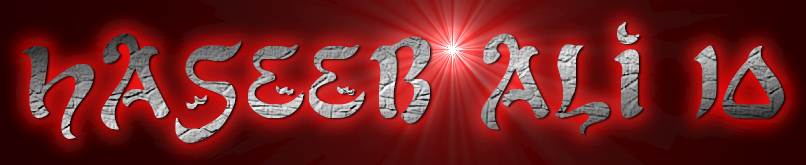 salam alaikum.got youe e-mail about the soft copy of the quran.would be very grateful if you can send me a copy please.jazjkallahu khairan.- Show quoted text -Get Hotmail on your mobile from Vodafone Try it NowSoft Copy of QuranReplyDear Dr. Umar,

Assalamu Alaikum WRWB.

This is to request you to kindly email the soft copy of Quran to me.

Jazakallahu Khair.

Best regards,

Engr. Yousuf KhajaPLEASE SENDReply AMK
 
CAN YOU PLEASE E-MAIL ME THE FREE COPY OF THE QURAN 
 
ZAZAKALATry Facebook in Windows Live Messenger! Try it Now!(no subject)Reply Dear SirPlease forward me soft copy Quran-e-pak as early as possible .Allah may reward you.Free soft copy pleaseReplysoft capy of quranReplyDear sirAOAPlease send me a soft copy of quran and if possible for mobileRegardsAqeelREQUEST FOR HOLLY QURANReplyWa laikum salam,Please Click FREE ATTACHMENTS on http://dr-umar-azam.weebly.com(no subject)Reply(no subject)ReplyAl Quran softcopyReplyAssalamualaikum wr wb.
Dear Sir,

I would like to request copy of Al Quran. If possible in high
resolution so I can read in my screen easily.
I also would like to request your help to pray for me, since I'm
proposing to marriage a muslimah, named Lizty Agisnia.
And I'm waiting for her answer.

Wassalamualaikum wr wb.
kind regards,
Sutopo Sejati(no subject)Reply
Please do oblidge
-- 
Muqtadir A Rizvi
Educational Aid Section
TMTfree quraan attachmentReplysalamualaikum can you pleas send me all free copys you are orferings 

? have you the quraan in englisch translitration pleas send me infomation about it

assalamu alaikum 
BABOUCARR JAGNE 
ELBESTRASSER 209
53332 BORNHEIM(UEDORF)
GERMANY
00491789156620please send me oneReplySoft copy requestReplyAssalamu alaikum 
i would like to request a soft copy of the Quran to this email address and also hum-z@hotmail.co.uk
 
thankyouClick here for FREE customisable desktop wallpapers. Get them Now!holy quran majidReplyplease send attachment of entire quran majid in indo-pak font

regards

Altaf Khalifa.request for soft copy of quranReplyAssalamualaikumDear sir, i wish to have a copy quran for me  to understand the quran furtherThank youplease send a color codted Quran copyReplyAssalam-o-ALikum,
                  please send a color codted Complete Quran copy.
I am very thenkful if you do this act of kindness.


--
Regards,
for Horizon technologies,
Syed Muhammad Fahad,
Web design and hosting incharge,
Cell:     +92-334-3653657
Voice: +92-21-4935786 / 4932351.
Fax:      +92-21-4944647
E-mail:fahad@horizontech.biz
Web:    http://www.horizontech.biz
       http://www.hostht.comhiReply--Regards,MustafaPlease do not print this email unless it is absolutely necessary.The information contained in this electronic message and any attachments to this message are intended for the exclusive use of the addressee(s) and may contain proprietary, confidential or privileged information. If you are not the intended recipient, you should not disseminate, distribute or copy this e-mail. Please notify the sender immediately and destroy all copies of this message and any attachments.WARNING: Computer viruses can be transmitted via email. The recipient should check this email and any attachments for the presence of viruses. The company accepts no liability for any damage caused by any virus transmitted by this email.www.wipro.comsoft copy of HOLY KORANReplyPlease can you send me a copy of Holy Koran.Atiqur RahmanReplyHi,

Kindly send me a soft copy of the Holy Quran.

--
Prachi Sahare
IM-13
9819077524hide details 9/5/08hide details 9/5/08hide details 9/5/08Asak i need both booklet and english text and meaning quran as iam little bit poor in arabicAasimAsak i need both booklet and english text and meaning quran as iam little bit poor in arabicAasimAsak i need both booklet and english text and meaning quran as iam little bit poor in arabicAasimhide details 9/5/08 Good day,Kindly send me the soft copy of the QuranThank youFatimahhide details 9/5/08hide details 9/5/08Asalam alikomplease send me Quran attachment and Ramadan pocklet. Jazak Allah kheir.Asalam alikomDr Mona  Sabry.Asalam alikomplease send me Quran attachment and Ramadan pocklet. Jazak Allah kheir.Asalam alikomDr Mona  Sabry.hide details 9/5/08hide details 9/6/08Assalamu alaikum,                         Send me 1 soft copy.......hide details 9/6/08hide details 9/6/08hide details 9/7/08DEAR MUSLIM BROTHER.WISH TO REQUEST FOR A COPY OF AL QURAN KAREEM BASE ON MAIL SEND TO MY BOX,I DO HOPE MY REQUEST WILL MEET WITH YOUR APROVAL.ONCE MORE HAPPY RAMADAN KAREEM.SANI IDRIS.DEAR MUSLIM BROTHER.WISH TO REQUEST FOR A COPY OF AL QURAN KAREEM BASE ON MAIL SEND TO MY BOX,I DO HOPE MY REQUEST WILL MEET WITH YOUR APROVAL.ONCE MORE HAPPY RAMADAN KAREEM.SANI IDRIS.DEAR MUSLIM BROTHER.WISH TO REQUEST FOR A COPY OF AL QURAN KAREEM BASE ON MAIL SEND TO MY BOX,I DO HOPE MY REQUEST WILL MEET WITH YOUR APROVAL.ONCE MORE HAPPY RAMADAN KAREEM.SANI IDRIS.hide details 9/8/08hide details 9/9/08hide details 9/9/08hide details 9/10/08hide details 9/10/08hide details 9/10/08hide details 9/10/08hide details 9/10/08hide details 9/10/08hide details 9/11/08hide details 9/11/08hide details 9/11/08show details 8/25/08hide details 9/12/08hide details 9/15/08hide details 9/16/08hide details 9/17/08hide details 9/18/08 (no subject)Replyhide details 9/19/08hide details 9/19/08Assalamu'Alaikun,               I wish to request for Holy Qur'an. May Allah reward you abundantly.Ramadan Kareem,Abubakar,Bangkok,Thailand.Assalamu'Alaikun,               I wish to request for Holy Qur'an. May Allah reward you abundantly.Ramadan Kareem,Abubakar,Bangkok,Thailand.hide details 9/19/08hide details 9/30/08please send me a soft copy of the quran and ramadhan list.thank you  saima iqbalhide details 10/4/08hide details 10/4/08hide details 10/13/08hide details 10/15/08please send me onehide details 10/18/08hide details 10/24/08request for holy QuranReply
request for holy Quran 
DISCLAIMER:
"The information contained in this message is confidential and may be protected by legal privilege. It is intended only for 
the person(s) named as addressee. The dissemination, distribution,copying or disclosure of this message, or its contents is 
strictly prohibited unless authorized by Meezan Bank Limited. If you have received this message in error, please return it 
to the sender at the above address".hide details 11/2/08hide details 11/14/08hide details 11/14/08hide details 11/26/08hide details 11/28/08